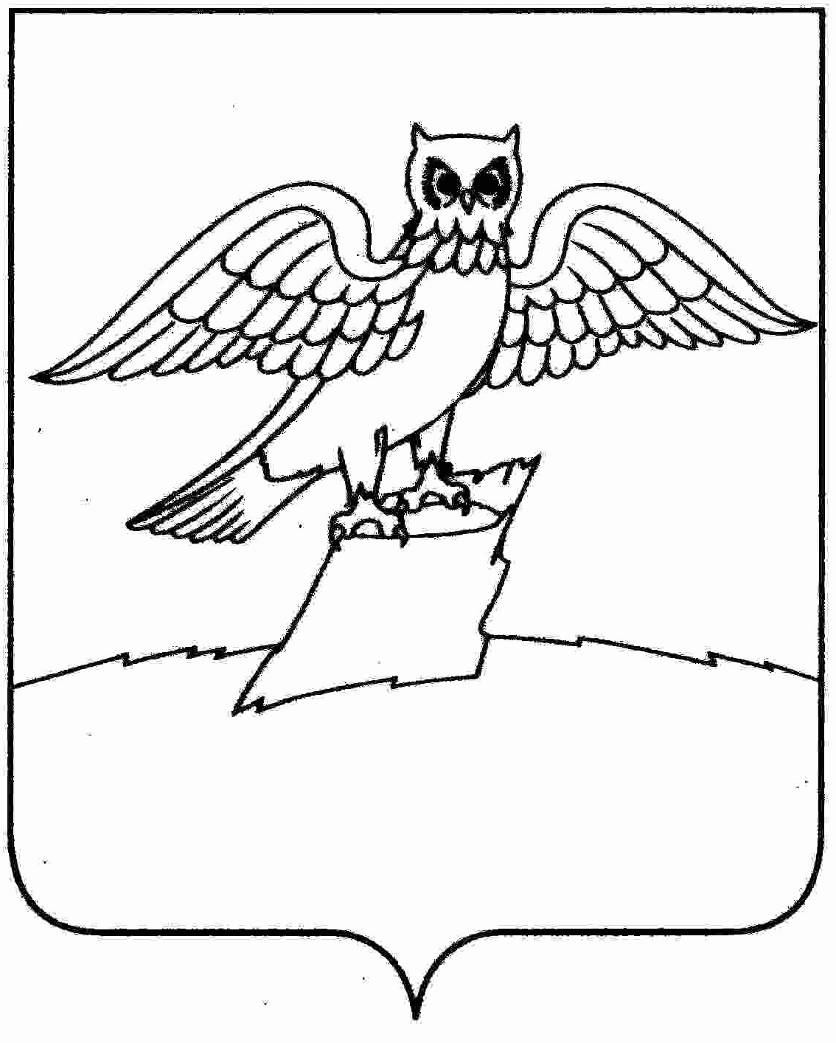 АДМИНИСТРАЦИЯ ГОРОДА КИРЖАЧКИРЖАЧСКОГО РАЙОНАП О С Т А Н О В Л Е Н И Е23.10.2018                                                                                                 № 999         В соответствии с Законом Владимирской области от 25.02.2015 № 10-ОЗ «О регулировании земельных отношений на территории Владимирской области», ст. 3.3. Федерального закона от 25.10.2001 № 137-ФЗ «О введении в действие Земельного кодекса Российской Федерации», ст. 47 Федерального закона от 06.10.2003 № 131-ФЗ «Об общих принципах организации местного самоуправления в Российской Федерации», Уставом города Киржач П О С Т А Н О В Л Я Ю:1. Внести изменения в приложение к постановлению главы города Киржач от 10.10.2016 № 1009 «Об утверждении перечня сформированных земельных участков для предоставления гражданам, зарегистрированным по месту жительства на территории муниципального образования город Киржач Киржачского района Владимирской области, имеющим троих и более детей в возрасте до 18 лет» согласно приложению.2. Разместить перечень в сети «Интернет» на официальном сайте администрации города Киржач http://www.gorodkirzhach.ru.     3. Настоящее постановление вступает в силу со дня его подписания. Глава администрации                                                                    Н.В. СкороспеловаПриложение к постановлению главы администрации города Киржач от 23.10.2018 № 999Перечень сформированных земельных участков для предоставления гражданам, признанным нуждающимися в жилых помещениях, предоставляемых по договорам социального найма, по основаниям, установленным статьей 51 Жилищного кодекса Российской Федерации, независимо от их имущественного положения, зарегистрированным по месту жительства на территории муниципального образования г. Киржач не менее трех лет и имеющим троих и более детей в возрасте до 18 лет, проживающих с ними   О внесении изменений в приложение к постановлению главы города Киржач от 10.10.2016 № 1009 «Об утверждении перечня сформированных земельных участков для предоставления гражданам, зарегистрированным по месту жительства на территории муниципального образования город Киржач Киржачского района Владимирской области, имеющим троих и более детей в возрасте до 18 лет»№ п/пАдрес земельного участкаПлощадь земельного участкаКадастровый номер земельного участка1г. Киржач, ул. Песочная, д. 141000 кв.м.33:02:020402:6122г. Киржач, ул. Песочная, д. 181000 кв.м.33:02:020402:6173г. Киржач, ул. Песочная, д. 201000 кв.м.33:02:020402:6134г. Киржач, мкр. Красный Октябрь, ул. Кирпичная, д. 301000 кв.м.33:02:020506:6475г. Киржач, мкр. Красный Октябрь, ул. Кирпичная, д. 521000 кв.м.33:02:020506:6446г. Киржач, мкр. Красный Октябрь, ул. Кирпичная, д. 541000 кв.м.33:02:020506:6517г. Киржач, мкр. Красный Октябрь, ул. Кирпичная, д. 581000 кв.м.33:02:020506:6428г. Киржач, мкр. Красный Октябрь, ул. Комсомольская, д. 9А1040 кв. м.33:02:020103:1399г. Киржач, мкр. Красный Октябрь, ул. Комсомольская, д. 9Б1040 кв. м.33:02:020103:13610г. Киржач, мкр. Красный Октябрь, ул. Комсомольская, д. 9В1040 кв. м.33:02:020103:13511г. Киржач, мкр. Красный Октябрь, ул. Комсомольская, д. 9Г1040 кв. м.33:02:020103:13412г. Киржач, мкр. Красный Октябрь, ул. Комсомольская, д. 9Д1040 кв. м.33:02:020103:13713г. Киржач, мкр. Красный Октябрь, ул. Комсомольская, д. 9Ж1040 кв. м.33:02:020103:13314г. Киржач, мкр. Красный Октябрь, ул. Покровская, д. 1Б1000 кв. м.33:02:020402:69115г. Киржач, мкр. Красный Октябрь, ул. Бехтерева, д. 611000 кв. м. 33:02:020106:66116г. Киржач, мкр. Красный Октябрь, ул. Бехтерева, д. 631000 кв. м. 33:02:020106:65817г. Киржач, мкр. Красный Октябрь, ул. Бехтерева, д. 651000 кв. м. 33:02:020106:66018г. Киржач, мкр. Красный Октябрь, ул. Бехтерева, д. 671000 кв. м. 33:02:020106:65919г. Киржач, ул. Бобкова, д. 9676 кв. м.33:02:010801:50320г. Киржач, ул. Кошевого, д. 321106 кв. м.33:02:010502:101921г. Киржач, ул. Фурманова, д. 9 А1200 кв. м.33:02:010633:17922г. Киржач, ул. Куйбышева, д. 41 А865 кв. м.33:02:010210:3623г. Киржач, мкр. Красный Октябрь,  ул. С.Радонежского, д. 7 А791 кв. м.33:02:010402:69424г. Киржач, ул. 40 лет Октября, д. 14Б 631 кв. м.33:02:010812:861